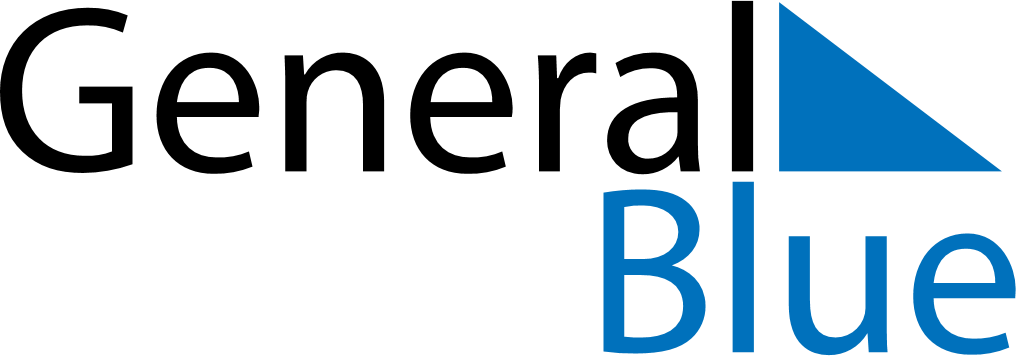 March 2024March 2024March 2024March 2024March 2024March 2024March 2024Wasosz, Podlasie, PolandWasosz, Podlasie, PolandWasosz, Podlasie, PolandWasosz, Podlasie, PolandWasosz, Podlasie, PolandWasosz, Podlasie, PolandWasosz, Podlasie, PolandSundayMondayMondayTuesdayWednesdayThursdayFridaySaturday12Sunrise: 6:18 AMSunset: 5:07 PMDaylight: 10 hours and 49 minutes.Sunrise: 6:15 AMSunset: 5:09 PMDaylight: 10 hours and 53 minutes.34456789Sunrise: 6:13 AMSunset: 5:11 PMDaylight: 10 hours and 58 minutes.Sunrise: 6:11 AMSunset: 5:13 PMDaylight: 11 hours and 2 minutes.Sunrise: 6:11 AMSunset: 5:13 PMDaylight: 11 hours and 2 minutes.Sunrise: 6:08 AMSunset: 5:15 PMDaylight: 11 hours and 6 minutes.Sunrise: 6:06 AMSunset: 5:17 PMDaylight: 11 hours and 10 minutes.Sunrise: 6:04 AMSunset: 5:19 PMDaylight: 11 hours and 15 minutes.Sunrise: 6:01 AMSunset: 5:21 PMDaylight: 11 hours and 19 minutes.Sunrise: 5:59 AMSunset: 5:23 PMDaylight: 11 hours and 23 minutes.1011111213141516Sunrise: 5:57 AMSunset: 5:24 PMDaylight: 11 hours and 27 minutes.Sunrise: 5:54 AMSunset: 5:26 PMDaylight: 11 hours and 32 minutes.Sunrise: 5:54 AMSunset: 5:26 PMDaylight: 11 hours and 32 minutes.Sunrise: 5:52 AMSunset: 5:28 PMDaylight: 11 hours and 36 minutes.Sunrise: 5:49 AMSunset: 5:30 PMDaylight: 11 hours and 40 minutes.Sunrise: 5:47 AMSunset: 5:32 PMDaylight: 11 hours and 44 minutes.Sunrise: 5:44 AMSunset: 5:34 PMDaylight: 11 hours and 49 minutes.Sunrise: 5:42 AMSunset: 5:36 PMDaylight: 11 hours and 53 minutes.1718181920212223Sunrise: 5:40 AMSunset: 5:37 PMDaylight: 11 hours and 57 minutes.Sunrise: 5:37 AMSunset: 5:39 PMDaylight: 12 hours and 2 minutes.Sunrise: 5:37 AMSunset: 5:39 PMDaylight: 12 hours and 2 minutes.Sunrise: 5:35 AMSunset: 5:41 PMDaylight: 12 hours and 6 minutes.Sunrise: 5:32 AMSunset: 5:43 PMDaylight: 12 hours and 10 minutes.Sunrise: 5:30 AMSunset: 5:45 PMDaylight: 12 hours and 14 minutes.Sunrise: 5:27 AMSunset: 5:47 PMDaylight: 12 hours and 19 minutes.Sunrise: 5:25 AMSunset: 5:49 PMDaylight: 12 hours and 23 minutes.2425252627282930Sunrise: 5:23 AMSunset: 5:50 PMDaylight: 12 hours and 27 minutes.Sunrise: 5:20 AMSunset: 5:52 PMDaylight: 12 hours and 32 minutes.Sunrise: 5:20 AMSunset: 5:52 PMDaylight: 12 hours and 32 minutes.Sunrise: 5:18 AMSunset: 5:54 PMDaylight: 12 hours and 36 minutes.Sunrise: 5:15 AMSunset: 5:56 PMDaylight: 12 hours and 40 minutes.Sunrise: 5:13 AMSunset: 5:58 PMDaylight: 12 hours and 44 minutes.Sunrise: 5:10 AMSunset: 6:00 PMDaylight: 12 hours and 49 minutes.Sunrise: 5:08 AMSunset: 6:01 PMDaylight: 12 hours and 53 minutes.31Sunrise: 6:06 AMSunset: 7:03 PMDaylight: 12 hours and 57 minutes.